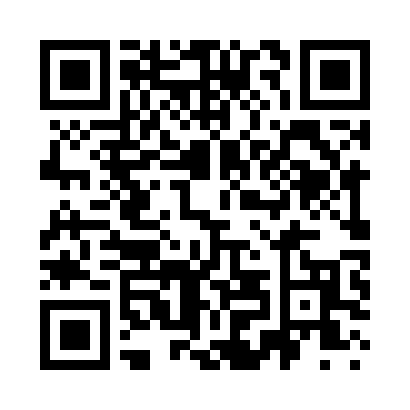 Prayer times for Ottosen, Iowa, USAMon 1 Jul 2024 - Wed 31 Jul 2024High Latitude Method: Angle Based RulePrayer Calculation Method: Islamic Society of North AmericaAsar Calculation Method: ShafiPrayer times provided by https://www.salahtimes.comDateDayFajrSunriseDhuhrAsrMaghribIsha1Mon3:575:431:225:269:0010:462Tue3:585:441:225:269:0010:463Wed3:585:441:225:269:0010:454Thu3:595:451:225:268:5910:455Fri4:005:451:225:268:5910:446Sat4:015:461:225:268:5910:437Sun4:025:471:235:268:5810:438Mon4:035:471:235:268:5810:429Tue4:045:481:235:268:5710:4110Wed4:055:491:235:268:5710:4011Thu4:075:501:235:268:5610:3912Fri4:085:501:235:268:5610:3813Sat4:095:511:235:268:5510:3714Sun4:105:521:245:268:5510:3615Mon4:115:531:245:268:5410:3516Tue4:135:541:245:268:5310:3417Wed4:145:551:245:268:5210:3318Thu4:155:561:245:268:5210:3219Fri4:175:561:245:258:5110:3020Sat4:185:571:245:258:5010:2921Sun4:205:581:245:258:4910:2822Mon4:215:591:245:258:4810:2623Tue4:226:001:245:258:4710:2524Wed4:246:011:245:248:4610:2425Thu4:256:021:245:248:4510:2226Fri4:276:031:245:248:4410:2127Sat4:286:041:245:238:4310:1928Sun4:306:051:245:238:4210:1829Mon4:316:061:245:238:4110:1630Tue4:336:071:245:228:4010:1431Wed4:346:081:245:228:3910:13